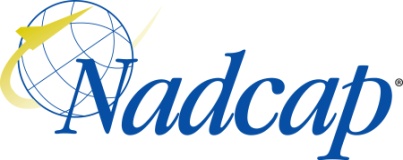 The Aerospace Quality Systems (AQS) Task Group covers the following processes:Notice 1:	All times are approximate and subject to change.  Please contact PRI for updated information.Notice 2:	At the beginning of each day, the meeting will start with Opening Comments consisting of: Call to Order, Verbal Quorum Check, Introductions (as needed), Routing of the Attendance List (as needed)Notice 3:	Please bring your agenda with you to the meeting. Copies will not be available on-site.Best Practices: 1) Start all meetings on time. 2) Follow the agenda. 3) No long-winded discussions Caution: Restricted Export Controlled (e.g. ITAR, EAR) material is prohibited from presentations.  It is the responsibility of the presenter to ensure that this material is not included.  Presentations should not contain proprietary information without the approval of the organization which owns the information.Any non-Nadcap agenda topics require approval by the Director, Nadcap Program and Aerospace Operations.RECORDING POLICY:Audio or video recording of Nadcap meetings is prohibited unless formal approval is received from all attendees and recorded in the minutes. Violators of this policy will be asked to stop recording. Failure to stop recording or repeated attempts to record may result in expulsion from the meeting and/or the Nadcap program.Tuesday, OCTOBER 25, 20167:00 am – 8:00 amSupplier Orientation & Tutorial – An introduction and overview of the Nadcap program5:00 pm – 6:30 pmSupplier Support Committee Meeting - All suppliers are encouraged to attend.5:00 pm – 7:00 pmNMC Planning & Ops Meeting – Task Group Chairs & Staff Engineers are required to attend.Wednesday, OCTOBER 26, 20168:00 am – 10:00 amNadcap Management Council Meeting – All members are encouraged to attend this informative and important meeting.10:20 am1.0	Opening Comments (daily)10:30 am2.0	Review/Accept11:00 am3.0	AQS Task Group Tutorial 11:10 am4.0	AQS RAIL Review/Update11:20 am5.0	Misc Reporting12:00 PM – 1:00 PMLunch Break1:00 pm1.0	Opening Comments1:05 pm6.0	Review of Posted Items in eAuditNet1:45 pm7.0	AC 70043:45 pm8.0	AQS Newsletter4:30 pm9.0	Auditor Conference – Report-out4:45 pm10.0	Planning and Operations (P&O) Report Out5:00 pmADJOURNMENT5:15 pm – 6:00 pmAQS Liaison Meeting – All Commodity Liaisons and AQS Subscriber Task Group Members.Thursday, OCTOBER 27, 201608:00 am1.0	Opening Comments08:15 am11.0 AQS Liaison Meeting Report Out09:45 am12.0 Guidance for QMS issues on advisories10:15 am13.0 Implementation timeline (9100 & 7004)10:45 am14.0 Review OP 1117 Auditor Training12:00 pm – 1:00 pmLunch Break1:00 pm7.0	AC 7004 (continued)2:00 pm15.0 New Business2:30 pm16.0 Review of Action Items and New Agenda Items2:45 pmADJOURNMENT of open session3:00 pm1.0	OPENING COMMENTS3:05 pm17.0 AUDIT / AUDITOR REVIEW3:45 pm18.0 OP 1117 AUDITOR CONSISTENCY4:15 pm19.0 NEW BUSINESS5:00 pmADJOURNMENTTuesday, OCTOBER 25, 2016(quorum must be verbally established DAILY at the beginning of each meeting)Wednesday, OCTOBER 26, 2016(quorum must be verbally established DAILY at the beginning of each meeting)Thursday, OCTOBER 27, 2016(quorum must be verbally established DAILY at the beginning of each meeting)AC 7004 Revision EAerospace Quality System7:00 am – 8:00 amSupplier Orientation & Tutorial – An introduction and overview of the Nadcap program5:00 pm – 6:30 pmSupplier Support Committee Meeting - All suppliers are encouraged to attend.5:00 pm – 7:00 pmNMC Planning & Ops Meeting – Task Group Chairs & Staff Engineers are required to attend.8:00 am – 10:00 amNadcap Management Council Meeting – All members are encouraged to attend this informative and important meeting.Nadcap Management Council Meeting – All members are encouraged to attend this informative and important meeting.Nadcap Management Council Meeting – All members are encouraged to attend this informative and important meeting.10:20 amOPENOpening Comments (daily)Call to Order/Verbal Quorum CheckIntroductionsSafety Information:Review Fire Exits in Meeting RoomInform PRI Staff person of any emergenciesReview Code of Ethics (Ref: Attendees’ Guide) and Meeting ConductPresent the Antitrust Video (only @ the first open and first closed meeting of the week for each Task Group)Scott O’Connor10:30 amOPENReview/AcceptAgendaMinutes from previous meetingMembershipSuccession Plan (as necessary)Call for New Business ItemsAll Attendees11:00 amOPENAQS Task Group Tutorial (as necessary)Scott O’Connor 11:10 amOPENAQS RAIL Review/UpdateAll Attendees11:20 amMisc ReportingSSC Report-outNMC/AQS MetricsAudit ObservationsCertification Bodies Notifications (including exclusions taken)AQS Auditor training update/statusDelegationDavid EishmanStaff EngineerStaff EngineerStaff EngineerStaff EngineerStaff Engineer12:00 PM – 1:00 PMLunch Break1:00 pmOPENOpening CommentsCall to Order / Quorum CheckIntroductions as necessaryScott O’Connor1:05 pmOPENReview of Posted Items in eAuditNetReview any items that are posted to AQS public documents to ensure valid/currentAll Attendees1:45 pmOPENAC 7004 Checklist Handbook Comparison document reviewAll Attendees3:45 pmOPENAQS NewsletterAll Attendees4:30 pmOPENAuditor Conference – Report-outScott O’Connor4:45 pmOPENPlanning and Operations (P&O) Report OutScott O’Connor5:00 pmOPENADJOURNMENT5:15 pm – 6:00 pmAQS Liaison Meeting – All Commodity Liaisons and AQS Subscriber Task Group Members are encouraged to attend.AQS Liaison Meeting – All Commodity Liaisons and AQS Subscriber Task Group Members are encouraged to attend.AQS Liaison Meeting – All Commodity Liaisons and AQS Subscriber Task Group Members are encouraged to attend.08:00 amOPENOpening CommentsCall to Order / Quorum CheckIntroductions as necessaryScott O’Connor08:15 amOPEN11.0 AQS Liaison Meeting Report Out Review documents if necessaryScott O’Connor09:45 amOPEN12.0 Guidance for QMS issues on advisories Robin Borrelli10:15 amOPEN13.0 Implementation timeline (9100 & 7004)Robin Borrelli10:45 am14.0 Review OP 1117 Auditor TrainingSub-Team12:00 pm – 1:00 pmLunch Break1:00 pmOPEN7.0	AC 7004 (continued)7.1   Checklist 7.2   Handbook 7.3  Comparison document reviewAll Attendees2:00 pmOPEN15.0 New BusinessAll Attendees2:30 pmOPEN16.0 Review of Action Items and New Agenda ItemsAll Attendees2:45 pmOPENADJOURNMENT of open session3:00 pmCLOSEDOPENING COMMENTSCall to Order/Verbal Quorum CheckVerify only Subscriber Members are in attendanceScott O’Connor3:05 pmCLOSED17.0 AUDIT / AUDITOR REVIEWSubscribers3:45 pmCLOSED18.0 OP 1117 AUDITOR CONSISTENCYReview of Observation spreadsheetDisccuss any issuesDiscuss how Auditors to observe are chosen from the dataAuditor feedback methodSubscribers4:15 pmCLOSED19.0 NEW BUSINESSOP 1117 Annex C AC 7004 for non-nadcap special processorsSubscribers5:00 pmCLOSEDADJOURNMENT